Doncaster Mind Preferred Provider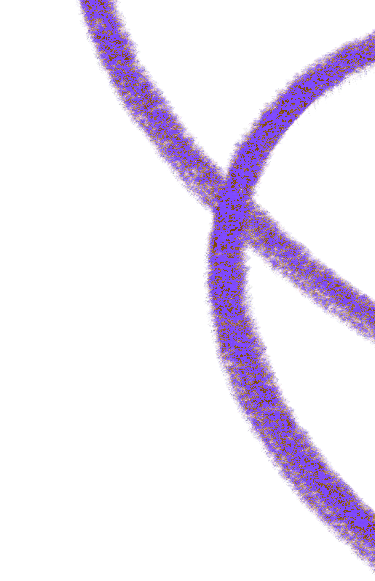        Pre-Qualification Questionnaire (PPQ)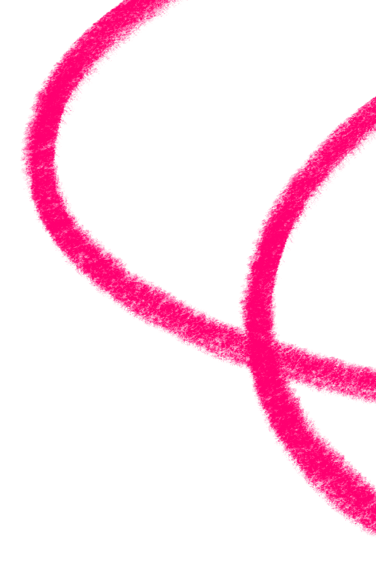 Section 1: Information about you Section 1: Information about you Section 1: Information about you Section 1: Information about you Section 1: Information about you Section 1: Information about you Section 1: Information about you Section 1: Information about you Name:Mailing address:Telephone number:Email address:Are you currently in private practice?Can you speak any languages, other than English?Name:Mailing address:Telephone number:Email address:Are you currently in private practice?Can you speak any languages, other than English?Name:Mailing address:Telephone number:Email address:Are you currently in private practice?Can you speak any languages, other than English?Name:Mailing address:Telephone number:Email address:Are you currently in private practice?Can you speak any languages, other than English?Name:Mailing address:Telephone number:Email address:Are you currently in private practice?Can you speak any languages, other than English?Name:Mailing address:Telephone number:Email address:Are you currently in private practice?Can you speak any languages, other than English?Name:Mailing address:Telephone number:Email address:Are you currently in private practice?Can you speak any languages, other than English?Name:Mailing address:Telephone number:Email address:Are you currently in private practice?Can you speak any languages, other than English?Section 2: QualificationsSection 2: QualificationsSection 2: QualificationsSection 2: QualificationsSection 2: QualificationsSection 2: QualificationsSection 2: QualificationsSection 2: QualificationsQualification (e.g. counselling degree)Qualification (e.g. counselling degree)Educational InstitutionEducational InstitutionEducational InstitutionEducational InstitutionDate attainedDate attainedLength of time practicing, post qualificationLength of time practicing, post qualificationLength of time practicing, post qualificationLength of time practicing, post qualificationLength of time practicing, post qualificationLength of time practicing, post qualificationLength of time practicing, post qualificationLength of time practicing, post qualificationSection 3: CounsellingPlease describe your counselling style and modality.Section 3: CounsellingPlease describe your counselling style and modality.Section 3: CounsellingPlease describe your counselling style and modality.Section 3: CounsellingPlease describe your counselling style and modality.Section 3: CounsellingPlease describe your counselling style and modality.Section 3: CounsellingPlease describe your counselling style and modality.Section 3: CounsellingPlease describe your counselling style and modality.Section 3: CounsellingPlease describe your counselling style and modality.Clinical supervision: Please provide the name and contact details of your clinical supervisorClinical supervision: Please provide the name and contact details of your clinical supervisorClinical supervision: Please provide the name and contact details of your clinical supervisorClinical supervision: Please provide the name and contact details of your clinical supervisorClinical supervision: Please provide the name and contact details of your clinical supervisorClinical supervision: Please provide the name and contact details of your clinical supervisorClinical supervision: Please provide the name and contact details of your clinical supervisorClinical supervision: Please provide the name and contact details of your clinical supervisorNameNameNameNameTelephone numberTelephone numberTelephone numberTelephone numberEmail addressEmail addressEmail addressEmail addressProfessional Registration numberProfessional Registration numberProfessional Registration numberProfessional Registration numberSection 4: Documentation – please provide membership numbers and any expiry datesSection 4: Documentation – please provide membership numbers and any expiry datesSection 4: Documentation – please provide membership numbers and any expiry datesSection 4: Documentation – please provide membership numbers and any expiry datesSection 4: Documentation – please provide membership numbers and any expiry datesSection 4: Documentation – please provide membership numbers and any expiry datesSection 4: Documentation – please provide membership numbers and any expiry datesSection 4: Documentation – please provide membership numbers and any expiry datesProfessional Body (e.g. BACP etc)Professional Body (e.g. BACP etc)Professional Body (e.g. BACP etc)ICO MembershipICO MembershipICO MembershipAny other professional membershipAny other professional membershipAny other professional membershipSection 5: Insurance Please provide details of your organisations insurance policies in terms of professional indemnity and public liability. Minimum £1,000,000. If you are an individual, these insurances must still be provided.Section 5: Insurance Please provide details of your organisations insurance policies in terms of professional indemnity and public liability. Minimum £1,000,000. If you are an individual, these insurances must still be provided.Section 5: Insurance Please provide details of your organisations insurance policies in terms of professional indemnity and public liability. Minimum £1,000,000. If you are an individual, these insurances must still be provided.Section 5: Insurance Please provide details of your organisations insurance policies in terms of professional indemnity and public liability. Minimum £1,000,000. If you are an individual, these insurances must still be provided.Section 5: Insurance Please provide details of your organisations insurance policies in terms of professional indemnity and public liability. Minimum £1,000,000. If you are an individual, these insurances must still be provided.Section 5: Insurance Please provide details of your organisations insurance policies in terms of professional indemnity and public liability. Minimum £1,000,000. If you are an individual, these insurances must still be provided.Section 5: Insurance Please provide details of your organisations insurance policies in terms of professional indemnity and public liability. Minimum £1,000,000. If you are an individual, these insurances must still be provided.Section 5: Insurance Please provide details of your organisations insurance policies in terms of professional indemnity and public liability. Minimum £1,000,000. If you are an individual, these insurances must still be provided.Policy TypeExpiry DateExpiry DateExpiry DateExpiry DateInsurerInsurerIndemnity ValueProfessional indemnityPublic liabilityOther (please provide details)Section 6: Health and Safety Section 6: Health and Safety Section 6: Health and Safety Section 6: Health and Safety Section 6: Health and Safety Section 6: Health and Safety Section 6: Health and Safety Section 6: Health and Safety Please provide copies of your health and safety policy:Risk assessment Health and Safety Policy or provide confirmation that you will adhere to the Doncaster Mind`s Health and Safety Policy and Procedures which can be found at www.doncastermind.org.ukPlease provide copies of your health and safety policy:Risk assessment Health and Safety Policy or provide confirmation that you will adhere to the Doncaster Mind`s Health and Safety Policy and Procedures which can be found at www.doncastermind.org.ukPlease provide copies of your health and safety policy:Risk assessment Health and Safety Policy or provide confirmation that you will adhere to the Doncaster Mind`s Health and Safety Policy and Procedures which can be found at www.doncastermind.org.ukPlease provide copies of your health and safety policy:Risk assessment Health and Safety Policy or provide confirmation that you will adhere to the Doncaster Mind`s Health and Safety Policy and Procedures which can be found at www.doncastermind.org.ukPlease provide copies of your health and safety policy:Risk assessment Health and Safety Policy or provide confirmation that you will adhere to the Doncaster Mind`s Health and Safety Policy and Procedures which can be found at www.doncastermind.org.ukPlease provide copies of your health and safety policy:Risk assessment Health and Safety Policy or provide confirmation that you will adhere to the Doncaster Mind`s Health and Safety Policy and Procedures which can be found at www.doncastermind.org.ukPlease provide copies of your health and safety policy:Risk assessment Health and Safety Policy or provide confirmation that you will adhere to the Doncaster Mind`s Health and Safety Policy and Procedures which can be found at www.doncastermind.org.ukPlease provide copies of your health and safety policy:Risk assessment Health and Safety Policy or provide confirmation that you will adhere to the Doncaster Mind`s Health and Safety Policy and Procedures which can be found at www.doncastermind.org.ukSection 7: Equal OpportunitiesSection 7: Equal OpportunitiesSection 7: Equal OpportunitiesSection 7: Equal OpportunitiesSection 7: Equal OpportunitiesSection 7: Equal OpportunitiesSection 7: Equal OpportunitiesSection 7: Equal OpportunitiesPlease provide a copy of your equal opportunities policy:Equal Opportunities policy/ details of practices you have in place or provide confirmation that you will adhere to the Doncaster Mind`s Equality and Diversity Policy and Procedure which can be found at www.doncastermind.org.ukPlease provide a copy of your equal opportunities policy:Equal Opportunities policy/ details of practices you have in place or provide confirmation that you will adhere to the Doncaster Mind`s Equality and Diversity Policy and Procedure which can be found at www.doncastermind.org.ukPlease provide a copy of your equal opportunities policy:Equal Opportunities policy/ details of practices you have in place or provide confirmation that you will adhere to the Doncaster Mind`s Equality and Diversity Policy and Procedure which can be found at www.doncastermind.org.ukPlease provide a copy of your equal opportunities policy:Equal Opportunities policy/ details of practices you have in place or provide confirmation that you will adhere to the Doncaster Mind`s Equality and Diversity Policy and Procedure which can be found at www.doncastermind.org.ukPlease provide a copy of your equal opportunities policy:Equal Opportunities policy/ details of practices you have in place or provide confirmation that you will adhere to the Doncaster Mind`s Equality and Diversity Policy and Procedure which can be found at www.doncastermind.org.ukPlease provide a copy of your equal opportunities policy:Equal Opportunities policy/ details of practices you have in place or provide confirmation that you will adhere to the Doncaster Mind`s Equality and Diversity Policy and Procedure which can be found at www.doncastermind.org.ukPlease provide a copy of your equal opportunities policy:Equal Opportunities policy/ details of practices you have in place or provide confirmation that you will adhere to the Doncaster Mind`s Equality and Diversity Policy and Procedure which can be found at www.doncastermind.org.ukPlease provide a copy of your equal opportunities policy:Equal Opportunities policy/ details of practices you have in place or provide confirmation that you will adhere to the Doncaster Mind`s Equality and Diversity Policy and Procedure which can be found at www.doncastermind.org.ukSection 8: Client experiencePlease indicate which of the following client groups have you had experience of working with:Section 8: Client experiencePlease indicate which of the following client groups have you had experience of working with:Section 8: Client experiencePlease indicate which of the following client groups have you had experience of working with:Section 8: Client experiencePlease indicate which of the following client groups have you had experience of working with:Section 8: Client experiencePlease indicate which of the following client groups have you had experience of working with:Section 8: Client experiencePlease indicate which of the following client groups have you had experience of working with:Section 8: Client experiencePlease indicate which of the following client groups have you had experience of working with:Section 8: Client experiencePlease indicate which of the following client groups have you had experience of working with:Client groupClient groupClient groupClient groupClient groupBrief outline of experienceBrief outline of experienceBrief outline of experienceVulnerable adultsVulnerable adultsVulnerable adultsVulnerable adultsVulnerable adultsVulnerable young peopleVulnerable young peopleVulnerable young peopleVulnerable young peopleVulnerable young peopleOther (please specify)Other (please specify)Other (please specify)Other (please specify)Other (please specify)Section 9: Disclosure and Barring ServicePlease provide details of your disclosure and barring service certificate.  You may be required to obtain an updated DBS certificate if your current certificate is more than 3 months oldSection 9: Disclosure and Barring ServicePlease provide details of your disclosure and barring service certificate.  You may be required to obtain an updated DBS certificate if your current certificate is more than 3 months oldSection 9: Disclosure and Barring ServicePlease provide details of your disclosure and barring service certificate.  You may be required to obtain an updated DBS certificate if your current certificate is more than 3 months oldSection 9: Disclosure and Barring ServicePlease provide details of your disclosure and barring service certificate.  You may be required to obtain an updated DBS certificate if your current certificate is more than 3 months oldSection 9: Disclosure and Barring ServicePlease provide details of your disclosure and barring service certificate.  You may be required to obtain an updated DBS certificate if your current certificate is more than 3 months oldSection 9: Disclosure and Barring ServicePlease provide details of your disclosure and barring service certificate.  You may be required to obtain an updated DBS certificate if your current certificate is more than 3 months oldSection 9: Disclosure and Barring ServicePlease provide details of your disclosure and barring service certificate.  You may be required to obtain an updated DBS certificate if your current certificate is more than 3 months oldSection 9: Disclosure and Barring ServicePlease provide details of your disclosure and barring service certificate.  You may be required to obtain an updated DBS certificate if your current certificate is more than 3 months oldType please specific (Standard/ Enhanced)Type please specific (Standard/ Enhanced)Date issuedDate issuedDate issuedDate issuedCertificate numberCertificate numberSection 10: Supporting Statement (max 400 words)Briefly outline your skills, knowledge and experiences relevant to the role.Section 10: Supporting Statement (max 400 words)Briefly outline your skills, knowledge and experiences relevant to the role.Section 10: Supporting Statement (max 400 words)Briefly outline your skills, knowledge and experiences relevant to the role.Section 10: Supporting Statement (max 400 words)Briefly outline your skills, knowledge and experiences relevant to the role.Section 10: Supporting Statement (max 400 words)Briefly outline your skills, knowledge and experiences relevant to the role.Section 10: Supporting Statement (max 400 words)Briefly outline your skills, knowledge and experiences relevant to the role.Section 10: Supporting Statement (max 400 words)Briefly outline your skills, knowledge and experiences relevant to the role.Section 10: Supporting Statement (max 400 words)Briefly outline your skills, knowledge and experiences relevant to the role.Section 11: Your AvailabilityWe appreciate that your availability may change over time. Please indicate where you can offer consistent availability.Please also state the times you are available morning, afternoon or evenings. Section 11: Your AvailabilityWe appreciate that your availability may change over time. Please indicate where you can offer consistent availability.Please also state the times you are available morning, afternoon or evenings. Section 11: Your AvailabilityWe appreciate that your availability may change over time. Please indicate where you can offer consistent availability.Please also state the times you are available morning, afternoon or evenings. Section 11: Your AvailabilityWe appreciate that your availability may change over time. Please indicate where you can offer consistent availability.Please also state the times you are available morning, afternoon or evenings. Section 11: Your AvailabilityWe appreciate that your availability may change over time. Please indicate where you can offer consistent availability.Please also state the times you are available morning, afternoon or evenings. Section 11: Your AvailabilityWe appreciate that your availability may change over time. Please indicate where you can offer consistent availability.Please also state the times you are available morning, afternoon or evenings. Section 11: Your AvailabilityWe appreciate that your availability may change over time. Please indicate where you can offer consistent availability.Please also state the times you are available morning, afternoon or evenings. Section 11: Your AvailabilityWe appreciate that your availability may change over time. Please indicate where you can offer consistent availability.Please also state the times you are available morning, afternoon or evenings. MorningsMorningsMorningsMorningsAfternoonsAfternoonsEveningsMondaysTuesdaysWednesdaysThursdaysFridaysSaturdaysSection 12: References Please provide two professional references. These should be people who can comment on your suitability and professionalism and who you are happy for us to contact.Section 12: References Please provide two professional references. These should be people who can comment on your suitability and professionalism and who you are happy for us to contact.Section 12: References Please provide two professional references. These should be people who can comment on your suitability and professionalism and who you are happy for us to contact.Section 12: References Please provide two professional references. These should be people who can comment on your suitability and professionalism and who you are happy for us to contact.Section 12: References Please provide two professional references. These should be people who can comment on your suitability and professionalism and who you are happy for us to contact.Section 12: References Please provide two professional references. These should be people who can comment on your suitability and professionalism and who you are happy for us to contact.Section 12: References Please provide two professional references. These should be people who can comment on your suitability and professionalism and who you are happy for us to contact.Section 12: References Please provide two professional references. These should be people who can comment on your suitability and professionalism and who you are happy for us to contact.Reference 1Reference 1Reference 1Reference 1Reference 1Reference 2Reference 2Reference 2NameNameNameNameNameNameNameNameTelephoneTelephoneTelephoneTelephoneTelephoneTelephoneTelephoneTelephoneEmail addressEmail addressEmail addressEmail addressEmail addressEmail addressEmail addressEmail addressRelationship to youRelationship to youRelationship to youRelationship to youRelationship to youRelationship to youRelationship to youRelationship to youSection 13: DeclarationI declare all information to be correct and accurateSection 13: DeclarationI declare all information to be correct and accurateSection 13: DeclarationI declare all information to be correct and accurateSection 13: DeclarationI declare all information to be correct and accurateSection 13: DeclarationI declare all information to be correct and accurateSection 13: DeclarationI declare all information to be correct and accurateSection 13: DeclarationI declare all information to be correct and accurateSection 13: DeclarationI declare all information to be correct and accurateSignature:Signature:Signature:Signature:Signature:Date:Date:Date:Please send your completed Preferred Providers Pre-Qualification questionnaire to sarah.jones@doncastermind.org.uk along with the stated supporting documents. We will be in touch to arrange an online meeting to talk more about working with us.Thank you – we look forward to working with you!Please send your completed Preferred Providers Pre-Qualification questionnaire to sarah.jones@doncastermind.org.uk along with the stated supporting documents. We will be in touch to arrange an online meeting to talk more about working with us.Thank you – we look forward to working with you!Please send your completed Preferred Providers Pre-Qualification questionnaire to sarah.jones@doncastermind.org.uk along with the stated supporting documents. We will be in touch to arrange an online meeting to talk more about working with us.Thank you – we look forward to working with you!Please send your completed Preferred Providers Pre-Qualification questionnaire to sarah.jones@doncastermind.org.uk along with the stated supporting documents. We will be in touch to arrange an online meeting to talk more about working with us.Thank you – we look forward to working with you!Please send your completed Preferred Providers Pre-Qualification questionnaire to sarah.jones@doncastermind.org.uk along with the stated supporting documents. We will be in touch to arrange an online meeting to talk more about working with us.Thank you – we look forward to working with you!Please send your completed Preferred Providers Pre-Qualification questionnaire to sarah.jones@doncastermind.org.uk along with the stated supporting documents. We will be in touch to arrange an online meeting to talk more about working with us.Thank you – we look forward to working with you!Please send your completed Preferred Providers Pre-Qualification questionnaire to sarah.jones@doncastermind.org.uk along with the stated supporting documents. We will be in touch to arrange an online meeting to talk more about working with us.Thank you – we look forward to working with you!Please send your completed Preferred Providers Pre-Qualification questionnaire to sarah.jones@doncastermind.org.uk along with the stated supporting documents. We will be in touch to arrange an online meeting to talk more about working with us.Thank you – we look forward to working with you!